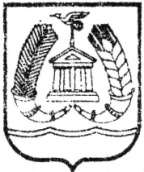 СОВЕТ ДЕПУТАТОВГАТЧИНСКОГО МУНИЦИПАЛЬНОГО РАЙОНАЛЕНИНГРАДСКОЙ ОБЛАСТИЧЕТВЕРТЫЙ  СОЗЫВР Е Ш Е Н И Е           от 19 апреля 2023 года                                                                № 296О внесении изменений в решение совета депутатов Гатчинского муниципального района от 21.12.2021 № 192 «О пенсионном обеспечении лиц, замещавших должности муниципальной службы и лиц, замещавших выборные муниципальные должности в органах местного самоуправления муниципального образования Гатчинский муниципальный район Ленинградской области»В целях реализации прав муниципальных служащих органов местного самоуправления муниципального образования Гатчинский муниципальный район Ленинградской области на пенсионное обеспечение за выслугу лет, с учетом положений Федеральных законов от 06.10.2003 № 131-ФЗ «Об общих принципах организации местного самоуправления в Российской Федерации»; от 15.12.2001 № 166-ФЗ «О государственном пенсионном обеспечении в Российской Федерации»; от 17.12.2001 № 173-ФЗ «О трудовых пенсиях в Российской Федерации»; от 02.03.2007 № 25-ФЗ «О муниципальной службе в Российской Федерации»; областных законов от 11.03.2008 № 14-оз «О правовом регулировании муниципальной службы в Ленинградской области»; от 08.06.2010 № 26-оз «Об исчислении стажа государственной гражданской службы Ленинградской области»; от 05.07.2010 № 34-оз «О пенсии за выслугу лет, назначаемой лицам, замещавшим государственные должности государственной службы Ленинградской области и должности государственной   гражданской службы Ленинградской области»; от 25.11.2002 № 52-оз «О доплате к трудовой пенсии лицам, замещавшим государственные должности Ленинградской области категории «А» и высшие должности в органах государственной власти и управления Союза ССР и РСФСР на территории Ленинградской области», руководствуясь Уставом Гатчинского муниципального района,совет депутатов Гатчинского муниципального районаР Е Ш И Л:Внести следующие изменения в решение совета депутатов Гатчинского муниципального района от 21.12.2021 №192 «О пенсионном обеспечении лиц, замещавших должности муниципальной службы и лиц, замещавших выборные муниципальные должности в органах местного самоуправления муниципального образования Гатчинский муниципальный район Ленинградской области»:        1.1 Изложить пункт 6.2. Раздела VI «Порядок предоставления и оформления документов для назначения пенсии за выслугу лет и доплаты к пенсии»  Положения о порядке назначения и выплаты пенсии за выслугу лет муниципальным служащим и доплаты к пенсии лицам, замещавшим выборные муниципальные должности в органах местного самоуправления муниципального образования «Гатчинский муниципальный район» Ленинградской области  в новой редакции:« 6.2 К заявлению о назначении пенсии за выслугу лет и доплаты к пенсии прилагаются:          a) копия паспорта, заверенная нотариально (при отправлении почтой) или лицом, ответственным за кадровую работу в органе местного самоуправления;б) копия трудовой книжки, заверенная нотариально (при отправлении почтой) или лицом, ответственным за кадровую работу  в органе местного самоуправления,  и (или) сведения о трудовой деятельности, оформленные в установленном порядке (при условии формирования сведений о трудовом стаже посредством ведения только электронной трудовой книжки после 01.01.2021 года);в) справка соответствующего органа местного самоуправления Гатчинского муниципального района:- о размере среднемесячного заработка лица, замещавшего муниципальную должность муниципальной службы до 1 января 2006 года, для исчисления пенсии за выслугу лет (учитывается состав денежного содержания до 1 января 2006 года) (приложение 3 к настоящему Положению);- о размере среднемесячного заработка лица, замещавшего должность муниципальной службы после 1 января 2006 года,  для исчисления пенсии за выслугу лет (учитывается состав денежного содержания после 1 января 2006 года) (приложение 5 к настоящему Положению); - о размере среднемесячного денежного содержания лица, замещавшего выборную муниципальную должность до 1 января 2006 года, для исчисления  доплаты к пенсии (учитывается состав денежного содержания до 01 января 2006 года (приложение  4 к настоящему Положению); - о размере среднемесячного денежного содержания лица, замещавшего выборную муниципальную должность после 1 января 2006 года, для исчисления доплаты к пенсии (учитывается состав денежного содержания после 1 января 2006 года)  (приложения 6 к настоящему Положению);- о размере среднемесячного денежного содержания лица, замещавшего выборную муниципальную должность после 1 января 2022 года, для исчисления доплаты к пенсии (учитывается состав денежного содержания после 1 января 2022 года)  (приложения 7 к настоящему Положению);г) копия документа, подтверждающего статус пенсионера, заверенная нотариально (при отправлении почтой) или лицом, ответственным за кадровую работу в органе местного самоуправления;д) справка Фонда пенсионного и социального страхования Российской Федерации, назначившего страховую пенсию, о виде, дате назначения и размере трудовой пенсии в разбивке по составляющим (базовая, страховая части) с обязательным указанием наличия (отсутствия) дополнительных выплат;е) реквизиты кредитного учреждения, в котором получателем пенсии за выслугу лет открыт счет.»       1.2. Приложение 1 к Положению о порядке назначения и выплаты пенсии за выслугу лет муниципальным служащим и доплаты к пенсии лицам, замещавшим выборные муниципальные должности в органах местного самоуправления муниципального образования «Гатчинский муниципальный район» Ленинградской области изложить в новой редакции, согласно приложению 1 к настоящему решению.       1.3. Приложение 2 к Положению о порядке назначения и выплаты пенсии за выслугу лет муниципальным служащим и доплаты к пенсии лицам, замещавшим выборные муниципальные должности в органах местного самоуправления муниципального образования «Гатчинский муниципальный район» Ленинградской области изложить в новой редакции, согласно приложению 2 к настоящему решению.       2. Контроль за исполнением настоящего решения возложить на постоянную комиссию по вопросам местного самоуправления и законности совета депутатов Гатчинского муниципального района Ленинградской области.3. Настоящее решение вступает в силу со дня официального опубликования в газете «Официальный вестник» - приложение к газете «Гатчинская правда,  подлежит размещению на  официальном сайте Гатчинского муниципального района.   Глава Гатчинского муниципального района                                               В.А. Филоненко(Образец)Приложение 1к Положению о порядке назначения и выплаты пенсии за выслугу лет муниципальным служащим и доплаты к пенсии лицам, замещавшим выборные муниципальные должности в органах местного самоуправления муниципального образования «Гатчинский муниципальный район» Ленинградской областиЗАЯВЛЕНИЕПрошу назначить мне пенсию за выслугу лет  в соответствии с решением Совета депутатов Гатчинского муниципального района Ленинградской области  № ________от ____________ «О порядке назначения и выплаты пенсии за выслугу лет муниципальным служащим и доплаты к пенсии лицам, замещавшим выборные муниципальные должности в органах местного самоуправления муниципального образования Гатчинский муниципальный район Ленинградской области» исходя  из моего среднемесячного заработка  на _____________________________________________________________________________ (дата увольнения или достижения возраста, дающего право на трудовую пенсию)Страховую пенсию по старости (инвалидности)     (нужное подчеркнуть)получаю в ____________________________________________________________________,                                       (наименование  учреждения)его почтовый адрес:____________________________________________________________.Пенсионное удостоверение № ___________________________________________________.Сообщаю, что другой пенсии за выслугу лет или доплаты к страховой пенсии, ежемесячного пожизненного содержания или дополнительного пожизненного материального обеспечения не получаю. О замещении государственной или муниципальной должности вновь, переходе на другой вид пенсии, назначении доплат из других источников, изменении размера трудовой пенсии, изменении места жительства обязуюсь в 5-дневный срок сообщить органу, выплачивающему пенсию за выслугу лет.           К заявлению прилагаю следующие документы:1) копию паспорта, заверенную нотариально или лицом, ответственным за кадровую работу в органе местного самоуправления (нужное подчеркнуть);2) копию трудовой книжки, заверенную лицом, ответственным за кадровую работу в органе местного самоуправления и (или) справку СТД-СФР (нужное подчеркнуть) ;3) справку бухгалтерии (установленной формы) о размере среднемесячного заработка по замещаемой муниципальной должности муниципальной службы (по запросу комиссии);4) копию пенсионного удостоверения (справки из Фонда пенсионного и социального страхования Российской Федерации, подтверждающую статус пенсионера, свидетельства пенсионера), заверенную нотариально (при отправлении почтой) или лицом, ответственным за кадровую работу  в органе местного самоуправления (нужное подчеркнуть);5) реквизиты кредитного учреждения, в котором получателем пенсии за выслугу лет открыт счет;6) справку Фонда пенсионного и социального страхования Российской Федерации, назначившего трудовую пенсию, о виде, дате назначения и размере трудовой пенсии в разбивке по составляющим (базовая, страховая части) с обязательным указанием наличия (отсутствия) дополнительных выплат.Начисленные мне суммы пенсии за выслугу лет прошу перечислять  на счет согласно реквизитам ____________________________________________________________ .               «______»____________________20___ года   _______________________________                                                                                                                               (подпись заявителя) (Образец)Приложение 2ЗАЯВЛЕНИЕПрошу установить к назначенной мне в соответствии с законом Российской Федерации трудовой пенсии ____________________________________________________                (указать вид пенсии)ежемесячную доплату к пенсии на основании решения Совета депутатов Гатчинского муниципального района Ленинградской области  № ________от ____________ «О порядке назначения и выплаты пенсии за выслугу лет муниципальным служащим и доплаты к пенсии лицам, замещавшим выборные муниципальные должности в органах местного самоуправления муниципального образования Гатчинский муниципальный район Ленинградской области»  Сообщаю, что  __________________________________________________________________________________(указать даты начала и окончания работы)я замещал (замещала) должности_________________________________________________________________________                                                   (наименование выборной муниципальной должности)____________________________________________________________________________________________________________________________________________________________________                                                             __________________________________________________________________________________Страховую  пенсию получаю в _________________________________________________________________________________ ,          (наименование  Фонда пенсионного и социального страхования Российской Федерации)его почтовый адрес:  ________________________________________________________________Пенсионное удостоверение № _______________________________________________________.Сообщаю, что другой пенсии за выслугу лет или доплаты к трудовой пенсии, ежемесячного пожизненного содержания или дополнительного пожизненного материального обеспечения не получаю. О  замещении государственной или муниципальной должности вновь, переходе на другой вид пенсии, назначении доплат из других источников, изменении размера трудовой пенсии, изменении места жительства обязуюсь в 5-дневный срок сообщить органу, выплачивающему ежемесячную доплату.           К заявлению прилагаю следующие документы:1) копию паспорта, заверенную нотариально или лицом, ответственным за кадровую работу в органе местного самоуправления (нужное подчеркнуть);2) копию трудовой книжки, заверенную лицом, ответственным за кадровую работу в органе местного самоуправления и (или) справку СТД-ПФР (нужное подчеркнуть);3) справку бухгалтерии (установленной формы) о размере среднемесячного заработка по замещаемой муниципальной должности муниципальной службы (по запросу комиссии);4) копию пенсионного удостоверения (справки из Фонда пенсионного и социального страхования Российской Федерации, подтверждающую статус пенсионера, свидетельства пенсионера), заверенную нотариально (при отправлении почтой) или лицом, ответственным за кадровую работу  в органе местного самоуправления (нужное подчеркнуть);5) реквизиты кредитного учреждения, в котором получателем пенсии за выслугу лет открыт счет;6) справку Фонда пенсионного и социального страхования Российской Федерации, назначившего трудовую пенсию, о виде, дате назначения и размере трудовой пенсии в разбивке по составляющим (базовая, страховая части) с обязательным указанием наличия (отсутствия) дополнительных выплат.       Начисленные мне суммы пенсии за выслугу лет прошу перечислять  на счет согласно реквизитам _____________________________________________________________________ .               «______»____________________20___ года   ____________________________________                                                                                                                               (подпись заявителя) В комиссию по установлению стажа муниципальной службы, стажа работы работников, назначенных на должности, не отнесенные к должностям  муниципальной службы, назначению пенсии за выслугу лет муниципальным служащим и доплаты к пенсии лицам, замещавшим выборные муниципальные должности в органах местного самоуправления муниципального образования Гатчинский муниципальный район Ленинградской областиот ____________________________________________________,(фамилия, имя, отчество заявителя)родившегося (родившейся) _______________________________,                                                    (число, месяц, год рождения )работавшего (работавшей)_________________________________(указать последнюю должность муниципальной службы_______________________________________________________.                                                   Дату увольнения)Домашний адрес ________________________________________                                                                         (индекс, адрес)_______________________________________________________.Телефон ______________________________________.В комиссию по установлению стажа муниципальной службы, стажа работы работников, назначенных на должности, не отнесенные к должностям  муниципальной службы, назначению пенсии за выслугу лет муниципальным служащим и доплаты к пенсии лицам, замещавшим выборные муниципальные должности в органах местного самоуправления муниципального образования Гатчинский муниципальный район Ленинградской областиот ____________________________________________________,(фамилия, имя, отчество заявителя)родившегося (родившейся) _______________________________,                                                    (число, месяц, год рождения)работавшего (работавшей)_______________________________________________________________________________________(указать последнюю должность муниципальной службы______________________________________________________.                                                   дату увольнения)Домашний адрес ________________________________________                                                                         (индекс, адрес)______________________________________________________.Телефон ______________________________________.